CONFERENCEShaping the EU agenda for disability rights 2020-203026 February 2020, 9:00 am – 6:00 pmRoom JDE 62, Jacques Delors Building, Rue Belliard 99, 1040 BruxellesInterpretationParticipants can speak in Croatian, Czech, Dutch, English, French, Greek, Italian, Latvian, Lithuanian, Spanish, Swedish and Polish and listen to Croatian, Czech, English and SpanishInternational sign language interpretation providedJoin the discussion online:  #EUcivilsociety #EUDisabilityStrategy  @EESC_SOC 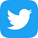 8:30-9:00Welcome coffee and registrationWelcome coffee and registration9:00-9:30Opening sessionModerator: Marie Zvolska, Study Group "Disability Rights", European Economic and Social Committee (EESC)Isabel Caño Aguilar, Vice president for Communication, European Economic and Social Committee (EESC)Commissioner Dalli (video message)Marija Pletikosa, Croatian State Secretary for Demography, Family, Youth and Social PolicyAna Lucia Arellano, International Disability Alliance (IDA) Opening sessionModerator: Marie Zvolska, Study Group "Disability Rights", European Economic and Social Committee (EESC)Isabel Caño Aguilar, Vice president for Communication, European Economic and Social Committee (EESC)Commissioner Dalli (video message)Marija Pletikosa, Croatian State Secretary for Demography, Family, Youth and Social PolicyAna Lucia Arellano, International Disability Alliance (IDA) 09:30-11:00Why we need an EU Disability Strategy and what measures should be included in the EU Strategy 2020-2030?Moderator: Gunta Anča, Study Group "Disability Rights", European Economic and Social Committee (EESC)Ioannis Vardakastanis, Rapporteur of the opinion on "Shaping the EU agenda for disability rights 2020-2030", European Economic and Social Committee (EESC)Mark Priestley, Professor of Disability Policy, Leeds UniversityJakub Pawlowicz, European OmbudsmanStefan Tromel, ILO Global Business and Disability Network Why we need an EU Disability Strategy and what measures should be included in the EU Strategy 2020-2030?Moderator: Gunta Anča, Study Group "Disability Rights", European Economic and Social Committee (EESC)Ioannis Vardakastanis, Rapporteur of the opinion on "Shaping the EU agenda for disability rights 2020-2030", European Economic and Social Committee (EESC)Mark Priestley, Professor of Disability Policy, Leeds UniversityJakub Pawlowicz, European OmbudsmanStefan Tromel, ILO Global Business and Disability Network 11:00-11:30Coffee breakCoffee break11:30-13:00Inclusion: Employment, education, social exclusion, povertyModerator: Catherine Naughton, European Disability Forum (EDF)Emmanuelle Grange, DG EMPL, Disability & Inclusion, European Commission (EC)Rosa Estarás Ferragut, MEP (video message)Lucie Susova, European Trade Union Confederation (ETUC)Leo Williams, European Anti-Poverty Network (EAPN)Hatiye Garip, European Network on Independent Living (ENIL)Inclusion: Employment, education, social exclusion, povertyModerator: Catherine Naughton, European Disability Forum (EDF)Emmanuelle Grange, DG EMPL, Disability & Inclusion, European Commission (EC)Rosa Estarás Ferragut, MEP (video message)Lucie Susova, European Trade Union Confederation (ETUC)Leo Williams, European Anti-Poverty Network (EAPN)Hatiye Garip, European Network on Independent Living (ENIL)13:00-14:3014:30-15:4513:00-14:3014:30-15:45Lunch breakFreedom of movementModerator: Catherine Naughton, European Disability Forum (EDF)David Capozzi, United States Access BoardAndras Mogyoro, DG MOVE, Social Aspects, Passenger Rights & Equal Opportunities, European Commission (EC)Emmanuelle Grange, DG EMPL, Disability & Inclusion, European Commission (EC) Open floor discussion with participants15:45-16:0015:45-16:00Coffee break16:00-17:45The EU Strategy in the worldModerator: Catherine Naughton, European Disability Forum (EDF)Henriette Geiger, DG DEVCO, People and Peace, European Commission (EC)Vladimir Cuk, International Disability Alliance (IDA)Ivar Evensmo, Norwegian Agency for Development Cooperation (NORAD)The EU Strategy in the worldModerator: Catherine Naughton, European Disability Forum (EDF)Henriette Geiger, DG DEVCO, People and Peace, European Commission (EC)Vladimir Cuk, International Disability Alliance (IDA)Ivar Evensmo, Norwegian Agency for Development Cooperation (NORAD)17:45-18:00ConclusionsIoannis Vardakastanis, Rapporteur of the opinion on "Shaping the EU agenda for disability rights 2020-2030", European Economic and Social Committee (EESC)ConclusionsIoannis Vardakastanis, Rapporteur of the opinion on "Shaping the EU agenda for disability rights 2020-2030", European Economic and Social Committee (EESC)